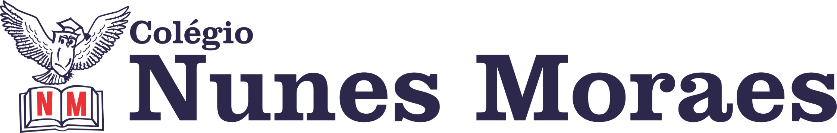 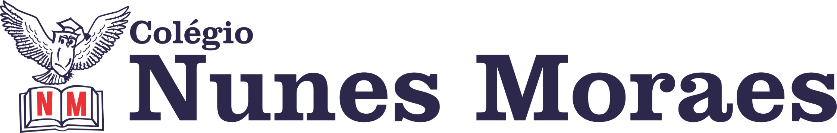 DIA: 20 DE MAIO DE 2020 - 4°ANO E.F1ªAULA: CIÊNCIAS Componente curricular: Ciências(capítulo 06) – págs.08 a 11Link da aula: https://drive.google.com/file/d/1BYjd3xZmF5SCVGoHlYXKKh0Yav4PQBUE/view?usp=drivesdkRoteiro da aulaObjetivos de conhecimento: Água e alimentos: fontes de nutrientes; As funções de água no corpo.Aprendizagens essenciais: Compreender as funções da água no organismo dos seres vivos, inclusive, no do ser humano; Reconhecer os alimentos com fonte de nutrientes e de energia.Abertura do Unidade 2: Ambiente e vida pág.08;Vídeo “Como os lobos mudam rios”; Atividade de classe sobre abertura da Unidade 02 ( O aluno devera elaborar 3 três frases sobre o que aprendeu na abertura da unidade 2 e no vídeo “Como lobos mudam rios”.) pág.08; Inicio do capítulo 6:Comer e beber: para quê? Pág.10 e 11;Explicação da atividade de classe (O aluno deverá gravar um vídeo mostrando um pouco sobre como é sua alimentação e enviar para sua professora);Tempo para concluir a atividade de sala e retirada de dúvidas pelo whatsapp com a professora.2ªAULA: PORTUGUÊS  Componente curricular: Língua Portuguesa(capítulo 06) – págs.: 18 a 20.Link da aula: https://youtu.be/Ju0UBA2q9nwRoteiro da aulaObjetivos de conhecimento: Análise linguística/semiótica: Substantivo (gênero e número). Aprendizagens essenciais: Reconhecer e aplicar o gênero e o número do substantivo.Compreendendo a língua: Substantivo pág.:18;Atividade sobre o assunto págs.: 18 e 19;Quadro explicativo sobre Substantivos: próprios e comuns pág.:19;Atividade: questões 3 e 4 sobre o assunto págs.: 19 e 20;Tempo para concluir a atividade de sala e tirar dúvidas pelo whatsapp com a professora.3ªAULA: MATEMÁTICA Objeto de conhecimento:  MULTIPLICAÇÃO USANDO O ALGORITMO FORMAL E MULTIPICAÇÃO COM DECOMPOSIÇÃO. Aprendizagens essenciais: Resolução de problemas: multiplicação e divisão de números naturais envolvendo diferentes significados.  Olá querido aluno(a)! Hoje você vai estudar usando um roteiro de estudos. Mas o que é um roteiro de estudos? É um passo a passo pensado para te auxiliar a estudar o assunto da aula em vídeo de uma maneira mais organizada. Fique ligado! O roteiro a seguir é baseado no modelo de estudo à distância, em que você vai estudar utilizando seu material didático, referente à disciplina que irá estudar, aula em vídeo e WhatsApp. Link da aula: https://youtu.be/jgp1LExO_l0Atividades propostas: Continuidade do assunto da aula anterior, intensificando a resolução de questões;Explicação e resolução de atividades de classe nas páginas: 149 e 150 ( questões 7 e 8)  – Tempo esperado para resolução de atividades: 10 minutos. Orientações sobre a atividade de casa: página 150 e 151 (questão 9 e 10)- Tempo esperado para resolução de atividades: 6 minutos. Após concluir as atividades, enviar fotos para WhatsApp das professoras. Fazer a missão 5 do Portal SAS ( EUREKA). Revisão dos assuntos abordados no capítulo. 